GSE Masterlist GSE Dedicated Space Photos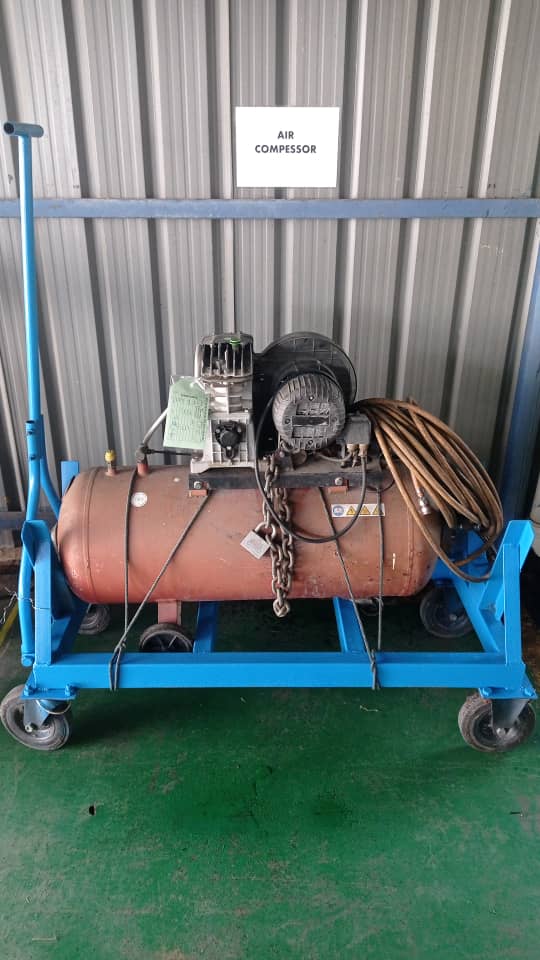 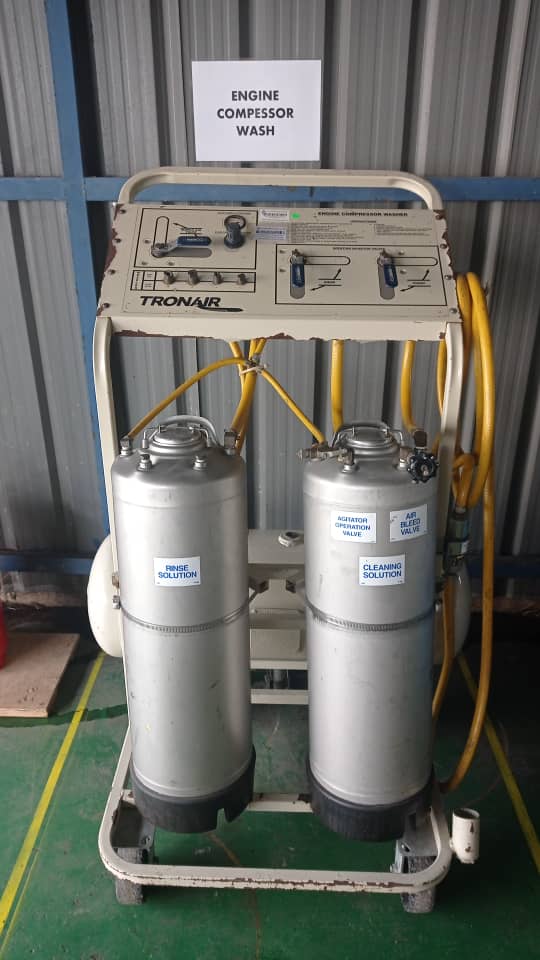 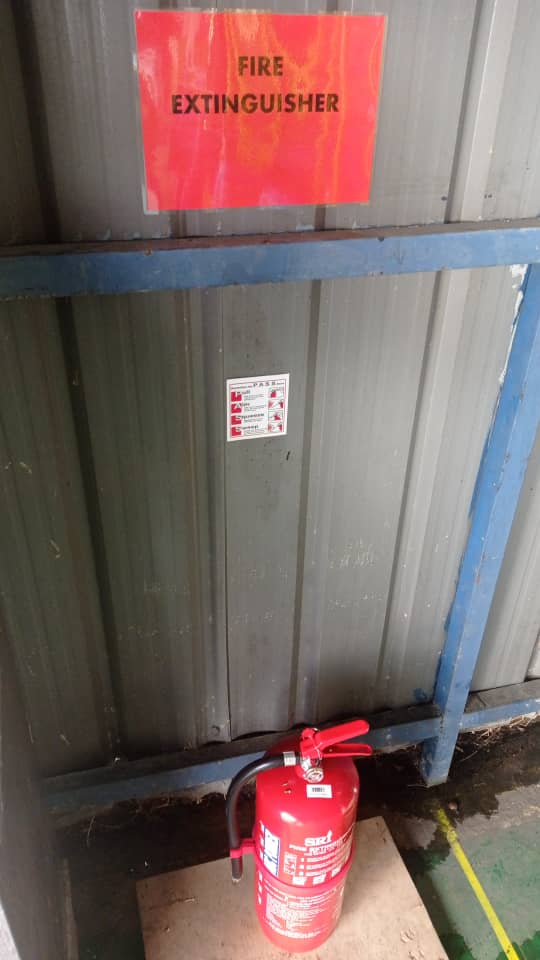 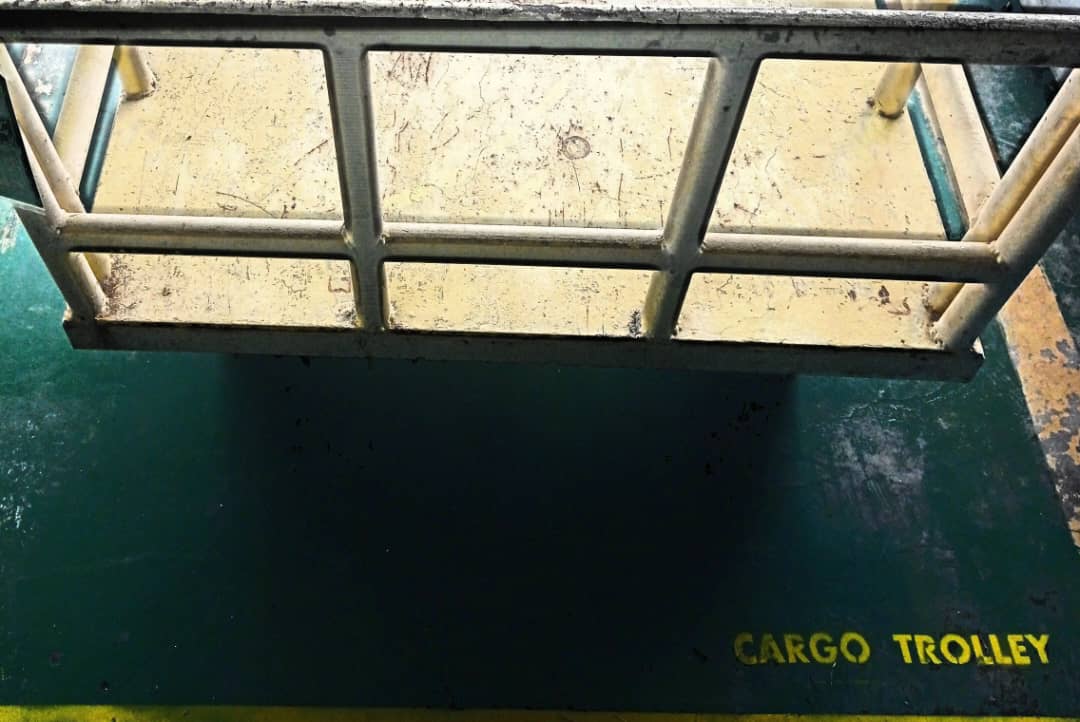 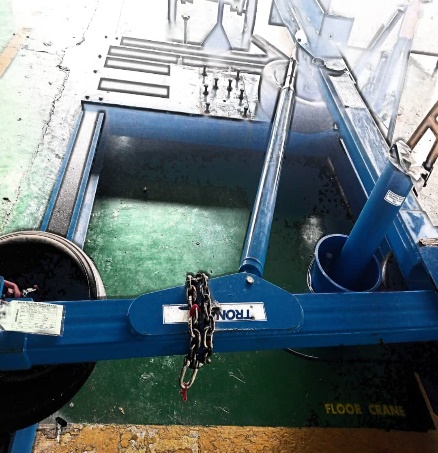 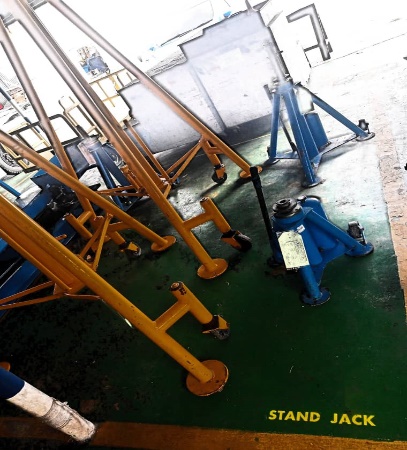 